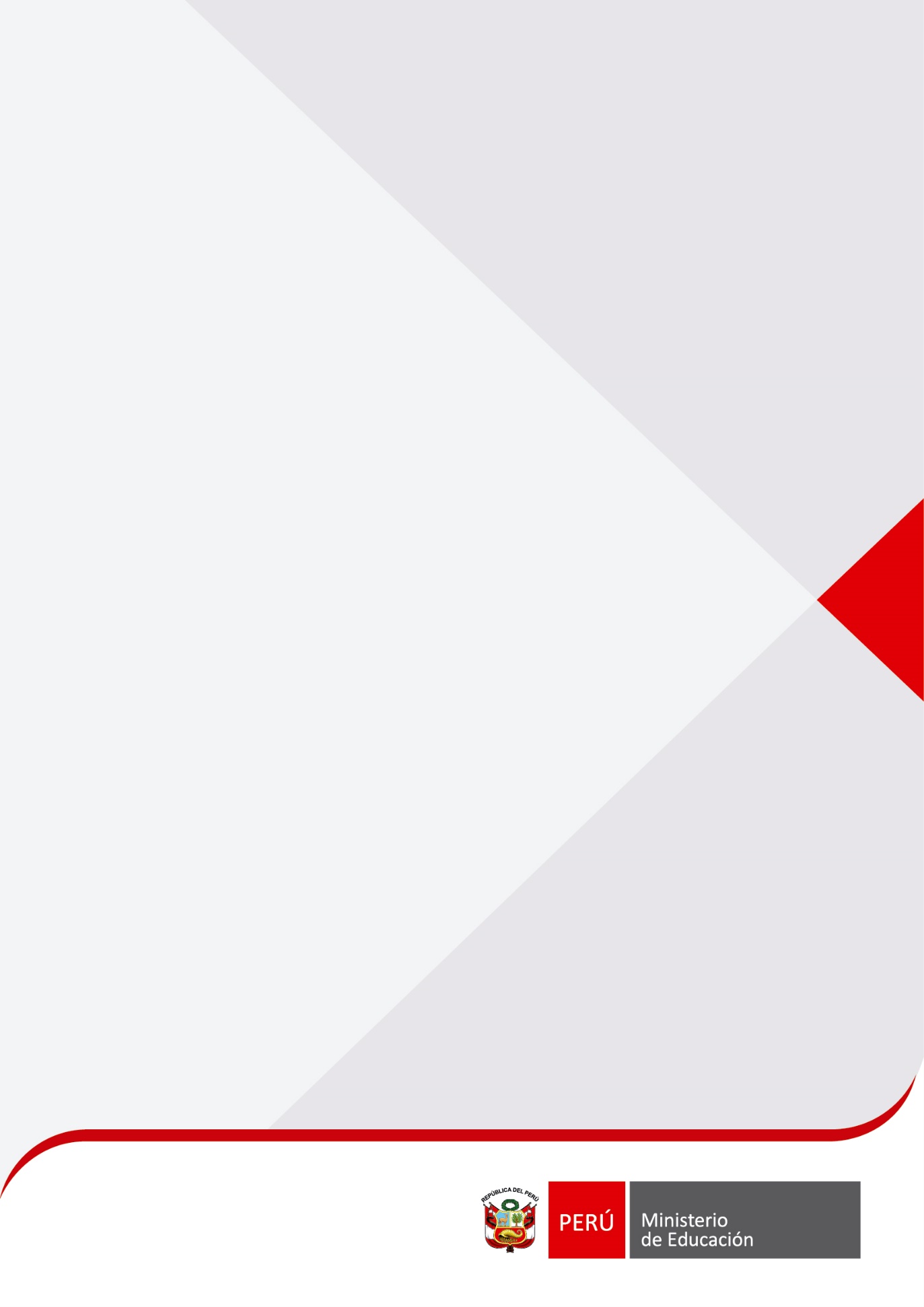 INVITACION A PRESENTAR EXPRESIÓN DE INTERÉSSERVICIO DE CONSULTORÍA PARA LA ELABORACIÓN DE PRUEBAS DE CONOCIMIENTOS PEDAGÓGICOS PARA LOS CONCURSOS DE ASCENSO DOCENTE DE EDUCACIÓN BÁSICA REGULARProyecto: 	Contrato de Préstamo N° 8226-PE “Programa Swap- Educación”Comprador: Unidad Ejecutora 118 Mejoramiento de la Calidad de la Educación BásicaINFORMACIÓN A SER PRESENTADA POR LOS CONSULTORES (FIRMA CONSULTORA)SERVICIO DE CONSULTORÍA PARA LA ELABORACIÓN DE PRUEBAS DE CONOCIMIENTOS PEDAGÓGICOS PARA LOS CONCURSOS DE ASCENSO DOCENTE DE EDUCACIÓN BÁSICA REGULARLa firma consultora interesada en manifestar su Expresión de Interés deberá ser una institución, centro especializado o universidad (en caso de universidad debe contar con facultades de Educación y Psicología) dedicada a la investigación en el campo de la educación, y deberá presentar los siguientes formatos:Formato 1: Datos GeneralesFormato 2: Experiencia Experiencia A: Experiencia relevante y suficiente en investigación básica o aplicada en el campo de la educación o psicología o ciencias o humanidades. Experiencia B: Experiencia relevante y suficiente en la elaboración de instrumentos de evaluación.Experiencia C: Experiencia relevante y suficiente, en asesoría a instituciones públicas y/o privadas en temas educativos relacionados con evaluación o medición por competencias, capacidades o estándares educativos.La firma consultora deberá presentar su experiencia en los rubros solicitados, haciendo uso del siguiente formato:Toda la información suministrada en el proceso por las firmas consultoras tiene carácter de declaración jurada y deberá ser firmada por su Representante Legal.Razón Social………………………Tipo de Personería Jurídica………………………RUC………………………Dirección………………………Teléfono, Fax y  correo electrónico………………………Nombre del Representante Legal………………………Correo Electrónico………………………Fecha de inicio de operacionesMes/añoExperiencia 1 (Agregar cuadros adicionales en caso de tener mayor experiencia).Experiencia 1 (Agregar cuadros adicionales en caso de tener mayor experiencia).Experiencia  (marcar con una X donde corresponda):Experiencia A (  )Experiencia B (  )Experiencia C (  )Breve descripción del proyecto (que evidencie que tiene la experiencia señala en el punto anterior. Describir en detalle las actividades realizadas relacionadas al objeto del presente servicio):Fecha de Inicio:mes/año Fecha de Término:mes/añoMonto contratado en S/.Entidad contratante:Entidad beneficiada (en caso esta Entidad fuera diferente a la Entidad contratante):